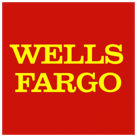 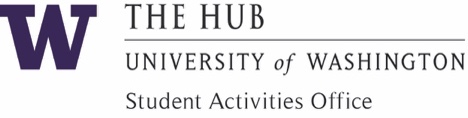 Applications can only be submitted by 1 of the 5 RSO Officers starting on 10/4/21 for Fall Quarter Events and 11/1/21 for Winter and Spring Quarter Events.  Applications must be received at least 3 weeks prior to the event.  The maximum grant an RSO may receive is $750 per academic year to be used to enrich campus culture, foster student empowerment, and enhance community impact.Mandatory Requirements: Include the HUB & Wells Fargo logos (found in RSO Community) on all physical and electronic materials. Provide SAO with a physical and/or electronic copy of your program/flyer, along with quality photos from your event.  You must also complete the post-event survey that will be sent to you in confirmation emails.I certify that I have read and will abide by the policies for the Wells Fargo Fund for Registered Student Organizations.Questions?  Contact SAO: 206-543-2380 | saofunds@uw.edu | HUB 232Wells Fargo Fund Application for Registered Student OrganizationsFull RSO NameSAO AdviserToday’s DateRSO Officer NameUW EmailPhoneEvent NameType of Event (i.e. Concert, BBQ, Fair, etc.)Event Date(s)Event Time(s)Event LocationEvent Purpose/Goal Yes          No Yes          NoIs Event a Fundraiser?Will you donate money raised to an off-campus organization(s)?If Yes, Organization(s) Name(s) (Attach separate sheet for more names) If Yes, you must also attach the Charitable Fundraising Request Form. Yes          NoIf Yes, list the organization names and itemized items on the Event Budget Planning Worksheet.Will you be seeking financial co-sponsor(s)?(See next question)REQUIRED:  Have you attached the Event Budget Planning Worksheetlisting all itemized program costs requested? Yes          NoTOTAL Amount Requested(must not exceed $750.00)RSO Officer Name & UW Email DateSAO Use Only SAO Adviser Reviewed: FINAL Approved Amount:  SAO Approval: Project Code: 